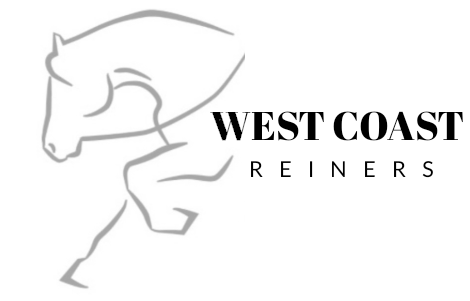 Clinic Booking FormDate TBAVenue – Murray Regional Equestrian Centre Full Name:		______________________________________________________________________Name of Parent/GuardianIf rider under 18	:	______________________________________________________________________Address:		______________________________________________________________________Phone contact:		______________________________________________________________________Email address:		______________________________________________________________________If you can answer Yes to the below questions, please complete details, if No Please speak to a Committee Member firstAre you a current Reining Australia Member?RA Membership Type:	____________________		RA Membership No:  ____________________Are you a member of a Reining Australia Affiliated Club?Name of Affiliated Club:	____________________		Signature _______________________________	Date __________________Clinic Fees: TBADeposit of $100 payable to book a rider positionBalance payable Remittance: EFT, Cheque or Cash – Use Clinic and Surname as referenceWest Coast Reiniers 						BSB: 633-000Acc: 163 669 591